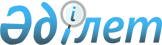 О внесении изменений в решение Бурабайского районного маслихата от 25 сентября 2014 года № 5С-34/2 "Об определении порядка и размера возмещения затрат на обучение на дому детей с ограниченными возможностями из числа инвалидов по индивидуальному учебному плану в Бурабайском районе"
					
			Утративший силу
			
			
		
					Решение Бурабайского районного маслихата Акмолинской области от 9 июня 2017 года № 6С-16/1. Зарегистрировано Департаментом юстиции Акмолинской области 11 июля 2017 года № 6010. Утратило силу решением Бурабайского районного маслихата Акмолинской области от 10 ноября 2023 года № 8С-10/1
      Сноска. Утратило силу решением Бурабайского районного маслихата Акмолинской области от 10.11.2023 № 8С-10/1 (вводится в действие по истечении десяти календарных дней после дня его первого официального опубликования).
      Примечание РЦПИ.
      В тексте документа сохранена пунктуация и орфография оригинала.
      В соответствии с Законами Республики Казахстан от 23 января 2001 года "О местном государственном управлении и самоуправлении в Республике Казахстан", от 13 апреля 2005 года "О социальной защите инвалидов в Республике Казахстан", со статьей 16 Закона Республики Казахстан от 11 июля 2002 года "О социальной и медико-педагогической коррекционной поддержке детей с ограниченными возможностями", статьей 26 Закона Республики Казахстан от 6 апреля 2016 года "О правовых актах", Бурабайский районный маслихат РЕШИЛ:
      1. Внести в решение Бурабайского районного маслихата "Об определении порядка и размера возмещения затрат на обучение на дому детей с ограниченными возможностями из числа инвалидов по индивидуальному учебному плану в Бурабайском районе" от 25 сентября 2014 года № 5С-34/2 (зарегистрировано в Реестре государственной регистрации нормативных правовых актов № 4398, опубликовано 23 октября 2014 года в районных газетах "Бурабай" и "Луч") следующие изменения: 
      в заголовке и по всему тексту решения внесены изменения на государственном языке, текст на русском языке не изменяется;
      пункт 2 изложить в новой редакции:
      "2. Определить размер возмещения затрат на обучение на дому детей с ограниченными возможностями из числа инвалидов по индивидуальному учебному плану – ежеквартально на каждого ребенка шесть месячных расчетных показателей.".
      2. Настоящее решение вступает в силу со дня государственной регистрации в Департаменте юстиции Акмолинской области и вводится в действие со дня официального опубликования.
      "СОГЛАСОВАНО"
      9 июня 2017 года
					© 2012. РГП на ПХВ «Институт законодательства и правовой информации Республики Казахстан» Министерства юстиции Республики Казахстан
				
      ПредседательХVІ (внеочередной) сессиирайонного маслихата

М.Рахимжанов

      Секретарьрайонного маслихата

У.Бейсенов

      Исполняющий обязанностиакима Бурабайскогорайона

Е.Муратов
